Опубликовано в районной газете «Воскресенская жизнь» № 39 (9864)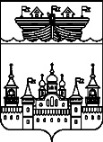 ЗЕМСКОЕ СОБРАНИЕ ВОСКРЕСЕНСКОГО МУНИЦИПАЛЬНОГО РАЙОНА НИЖЕГОРОДСКОЙ ОБЛАСТИРЕШЕНИЕ24 сентября 2019 года		 								№ 90О формировании конкурсной комиссии по отбору кандидатур на должность главы местного самоуправления Воскресенского муниципального района Нижегородской областиВ соответствии с частью 2.1 статьи 36 Федерального закона от 06.10.2003 г. № 131-ФЗ «Об общих принципах организации местного самоуправления в Российской Федерации», статьёй 29 (в редакции решения Земского собрания района от 08.08.2016 г. № 81) Устава Воскресенского муниципального района Нижегородской области, Порядком проведения конкурса по отбору кандидатур на должность главы местного самоуправления Воскресенского муниципального района Нижегородской области, утвержденным решением Земского собрания Воскресенского муниципального района Нижегородской области от 21.06.2019 года № 49, Земское собрание района решило:1.Сформировать конкурсную комиссию по отбору кандидатур на должность главы местного самоуправления Воскресенского муниципального района Нижегородской области (далее - комиссия) в количестве 8 человек.2.Назначить членами комиссии в рамках полномочий Земского собрания Воскресенского муниципального района Нижегородской области:Бородина Евгения Александровича - депутата Земского собрания Воскресенского муниципального района Нижегородской области;Доронина Сергея Ивановича - председателя Земского собрания Воскресенского муниципального района Нижегородской области;Лежебокова Льва Константиновича - депутата Земского собрания Воскресенского муниципального района Нижегородской области;Миронова Василия Борисовича - депутата Земского собрания Воскресенского муниципального района Нижегородской области.3.Обратиться к Губернатору Нижегородской области с ходатайством  о назначении половины членов конкурсной комиссии по проведению конкурса по отбору кандидатур на должность главы местного самоуправления Воскресенского муниципального района Нижегородской области4.Настоящее решение вступает в силу со дня его принятия.5.Опубликовать данное решение в районной газете «Воскресенская жизнь» и на официальном Интернет-сайте администрации Воскресенского муниципального района: http://www.voskresenskoe-adm.ru.Председатель Земского собрания района							     С.И.Доронин